Дистанционноезадание для учащихся первого года обучения  ФИО педагога: Цыпина Наталья Владимировна                                                                                                                                                                                                                                                                                   Программа: «Радужный мир»Объединение: 1ДН  Занятие по расписанию 25.03.2020Тема занятия: аппликация с фетром  Задание: «Сова»      Материалы: лист картона цвет по желанию, фетр, ручка или карандаш, клей, ножницы, шаблоны совы.Порядок выполнения: Берём шаблон самой совы, обводим его на фетре., вырезаем. Обводим и вырезаем все детали.Детали располагаем на картоне и начинаем приклеивать.Мелкие детали можно подрисовать.Важная информация (по необходимости): Работая с ножницами соблюдайте технику безопасности: ножницы класть концами от себя, с ножницами не ходить, передавать ножницы кольцами вперёд. Клеем пользоваться аккуратно.   Котика располагаем в центре листа картона.К выполнению работы желательно привлечь взрослых или старших сестёр, братьев               Желаю вам успешно справиться с заданием. Фото готовых работ выставить в группе «Радужный мир» в WhatsApp или прислать мне на электронную почту - n.tsypina@mail.ruРезультат сдать педагогу: 27.03.2020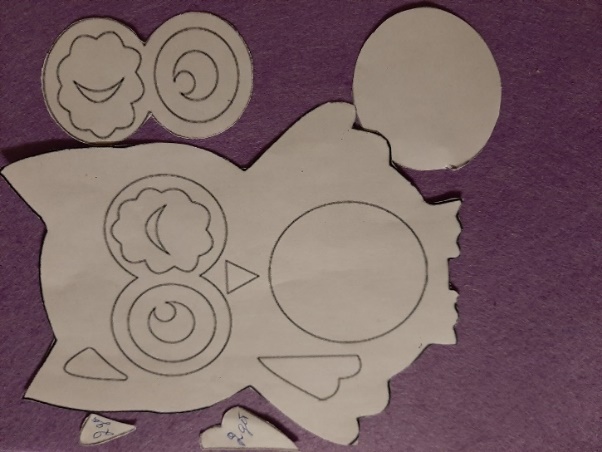 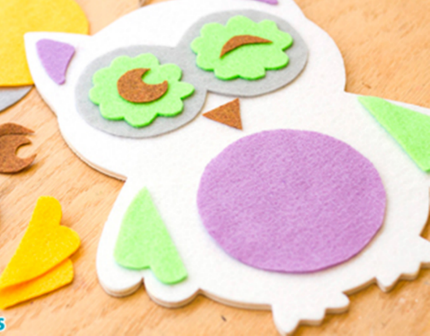 